ZieleBeurteilungskriterienLektionsablaufLektion:AnlernstufeFestigungsstufeADFUofAnwendungsstufe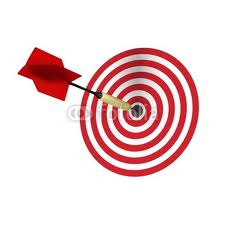 ----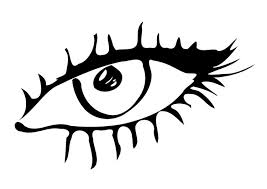 ---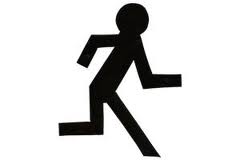 -----